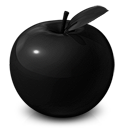 Centros de Salud Escolar				Historia de Salud Dental___ Dolor en la boca			                	___ Dificultad para abrir la boca___ Mal aliento					___ ¿Ha tenido alguna lesión en la boca, la cabeza o el cuello?___ Dientes flojos					___ Le faltan dientes___ ¿Recibe su hijo algún tipo de fluorudo?___ ¿Ha chupado el pulgar o los dedos su hijo?___ ¿Tiene un dentista regular o dentista familiar su hijo? Si es así, por favor escriba el nombre del dentista de la familia _________________________________________________Por favor indique la fecha del último examen dental __________________________________________________________Historia FamiliarCircule M= Madre o P= Padre__ Anemia				M/P			__ Convulsiones						M/P__ Asma			            	M/P			__ Defectos Congénitos 					M/P__ Sangrado         			M/P			__ Muerte Cardíaca Súbita					M/P__ Cáncer				M/P			__ Enfermedad de Huntington				M/P__ Diabetes			M/P			__ Dificultades de Aprendizaje				M/P__ Enfermedad Cardiaca		M/P			__ Retraso Mental						M/P__ Enfermedad Renal		M/P			__ Hiperactivo Desorden y Déficit de Atención (ADHD)		M/P__ Enfermedad de las Tiroides	M/P			__ Problemas psicológicos 				M/P__ Depresión			M/P			__ Trastornos Genéticos        	  			M/P__ Alta Presión Sanguinea		M/P			__ Tuberculosis	                      		    		M/P__ Colesterol Alto			M/P			__ Suicidio                     					M/P__ Apoplejía 			M/P			__ Trastorno o Enfermedad Hereditaria de la Sangre		M/P	__ Migraña				M/P			__ Otro _____________________________________		